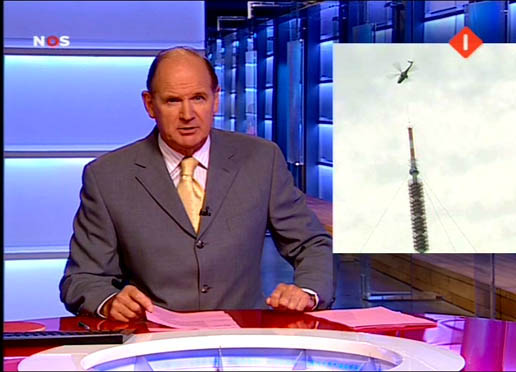 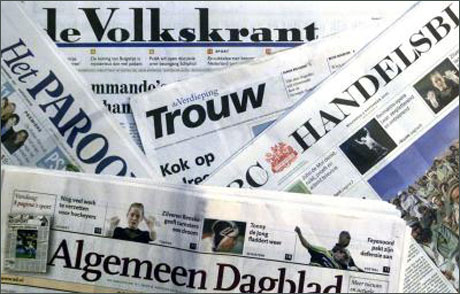 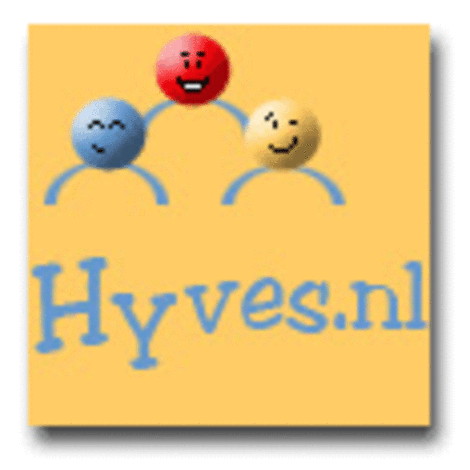 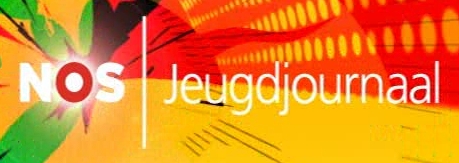 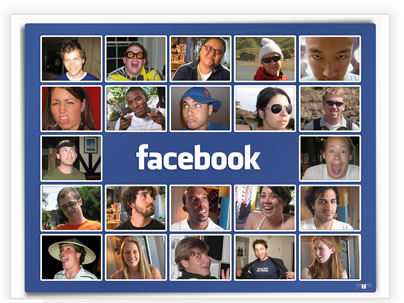 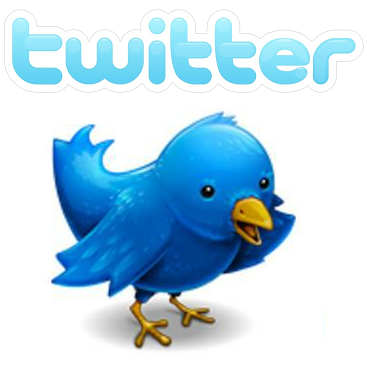 De actualiteit: de gebeurtenis van de dagHet journaal: dagelijks programma met nieuws uit de wereldHet dagblad: een krantHet jeugdjournaal: nieuws voor kinderenHet internet: netwerk van computers over de wereld	